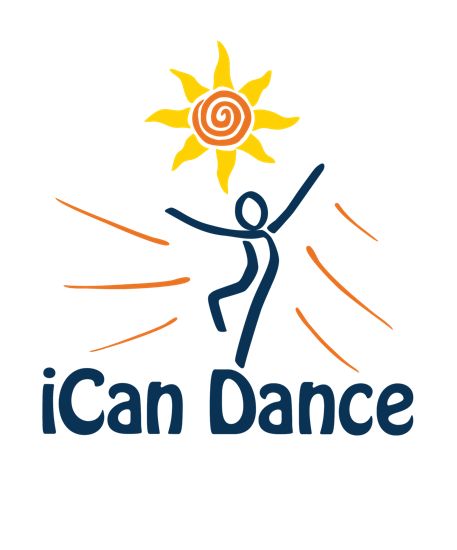 Dancers and Volunteers Needed!Where and When:  [Location and Date] Dance Program:  iCan Shine is a nonprofit organization that provides quality recreational programs for individuals with disabilities.  iCan Dance is designed to provide an inclusive opportunity for people of all abilities to spend a week together learning a dance routine with an on-stage performance on the final day of the camp.   Dancer Requirements (limited spots available):Must be at least 5 years old and have a disability Volunteer Requirements:At least 12 years old (unless accompanied by an adult)Able to attend each of the 5 days of camp in one or more sessions- 60 minutes for 5-7 year old dancers and 75 minutes for ages 8 and above (20 minutes of training/daily debriefing)Able to provide physical, emotional and motivational support to assigned dancerReady to get some exercise and have fun for a great cause!Those interested in registering for this great program as a dancer or volunteer should e-mail us at [Host e-mail].  